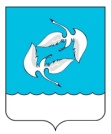 СОВЕТ ДЕПУТАТОВ МО «ЗЮКАЙСКОЕ СЕЛЬСКОЕ ПОСЕЛЕНИЕ» ВЕРЕЩАГИНСКОГО МУНИЦИПАЛЬНОГО РАЙОНА ПЕРМСКОГО КРАЯРЕШЕНИЕ21.01.2016                                                                                                  40/145Об утвержденииПорядка регистрации Уставатерриториального общественного самоуправления, осуществляемого на территории МО «Зюкайское сельское поселение»В соответствии с Федеральным законом от 06.10.2003 № 131-ФЗ "Об общих принципах организации местного самоуправления в Российской Федерации", Федеральным законом от 12.01.1996 № 7-ФЗ "О некоммерческих организациях",  Уставом МО «Зюкайское сельское поселение»», Совет депутатов РЕШАЕТ:1.Утвердить Порядок регистрации Устава территориального общественного самоуправления, осуществляемого на территории МО «Зюкайское сельское поселение».2. Настоящее решение опубликовать в печатном средстве массовой информации «Официальный бюллетень органов местного самоуправления Зюкайского сельского поселения» и разместить на официальном сайте Зюкайского сельского поселения в сети Интернет www.veradm.ru.Председатель Совета депутатовМО «Зюкайское сельское поселение»                                       В.П.МихайловГлава сельского поселения – глава администрации					МО «Зюкайское сельское поселение»                                           В.В.СеливановУтвержденрешением  Совета депутатовМО «Зюкайское сельское поселение»от 21.01.2016  № 40/145ПОРЯДОКрегистрации Устава территориального общественногосамоуправления, осуществляемого на территории МО «Зюкайское сельское поселение» 1. Общие положения1.1. Настоящий Порядок разработан в соответствии с Федеральным законом от 06.10.2003 № 131-ФЗ "Об общих принципах организации местного самоуправления в Российской Федерации", Уставом МО «МО «Зюкайское сельское поселение»» и определяет процедуру регистрации устава территориального общественного самоуправления, осуществляемого на территории МО «Зюкайское сельское поселение» (далее - Устав территориального общественного самоуправления), уполномоченным органом местного самоуправления МО «Зюкайское сельское поселение».1.2. Уполномоченным органом местного самоуправления МО «Зюкайское сельское поселение», осуществляющим регистрацию устава территориального общественного самоуправления, осуществляемого на территории МО «Зюкайское сельское поселение», является администрация МО «Зюкайское сельское поселение» Пермского края.2. Порядок представления устава территориальногообщественного самоуправления для регистрации2.1. Устав территориального общественного самоуправления представляется на регистрацию в администрацию МО «Зюкайское сельское поселение» в течение 10 дней с момента его утверждения учредительным собранием, конференцией граждан.2.2. Для регистрации устава территориального общественного самоуправления лицо, уполномоченное собранием или конференцией граждан, осуществляющих территориальное общественное самоуправление (далее - заявитель), представляет в администрацию МО «Зюкайское сельское поселение» Пермского края следующий комплект документов:- заявление о регистрации устава территориального общественного самоуправления по форме, установленной приложением 1 к настоящему Порядку;- копия решения Совета депутатов МО «Зюкайское сельское поселение» об установлении границ территории, на которой осуществляется учреждаемое территориальное общественное самоуправление;- протокол собрания или конференции граждан, осуществляющих учреждаемое территориальное общественное самоуправление, на котором принято решение об утверждении устава учреждаемого территориального общественного самоуправления (подлинник либо нотариально заверенная копия);- протокол собрания или конференции граждан, осуществляющих учреждаемое территориальное общественное самоуправление, на котором принято решение о наделении полномочиями заявителя на осуществление действий, необходимых для регистрации устава учреждаемого территориального общественного самоуправления (подлинник либо нотариально заверенная копия);- два экземпляра текста устава, принятого собранием или конференцией граждан, осуществляющих учреждаемое территориальное общественное самоуправление, прошитых, пронумерованных и заверенных подписью заявителя на последнем листе каждого экземпляра.2.3. При подаче заявления и представлении пакета документов для регистрации заявитель предъявляет документ, удостоверяющий личность.2.4. При сдаче комплекта документов оформляется два экземпляра расписки по форме, установленной приложением 2 к настоящему Порядку, один из которых выдается заявителю, второй приобщается к представленному комплекту документов.В расписке указываются дата получения комплекта документов уполномоченным органом, а также дата выдачи решения о регистрации либо решения об отказе в регистрации.2.5. При предоставлении неполного перечня документов, предусмотренных пунктом 1.2 настоящего раздела, сотрудник, осуществляющий прием документов, с разъяснением о необходимости предоставления недостающих документов возвращает пакет документов заявителю.2.6. Администрация не вправе требовать предоставления других документов, кроме документов, установленных настоящим Порядком.3. Порядок рассмотрения заявления и принятия решенияо регистрации устава территориального общественногосамоуправления либо об отказе в регистрации3.1. Администрация рассматривает представленный пакет документов, проводит правовую экспертизу устава территориального общественного самоуправления, а также в случае необходимости проверку в установленном законодательством порядке подлинности представленных документов и подготавливает проект постановления администрации МО «Зюкайское сельское поселение» о регистрации устава территориального общественного самоуправления либо об отказе в регистрации с указанием оснований отказа.3.2. Решение о регистрации устава территориального общественного самоуправления или об отказе в регистрации принимается постановлением администрации МО «Зюкайское сельское поселение».3.3. Регистрация устава территориального общественного самоуправления осуществляется не позднее 30 дней со дня представления документов путем проставления на титульном листе устава территориального общественного самоуправления номера и даты постановления администрации МО «Зюкайское сельское поселение» о регистрации, гербовой печати администрации МО «Зюкайское сельское поселение» и подписи должностного лица, ответственного за регистрацию.3.4. Датой регистрации является дата принятия соответствующего постановления главы МО «Зюкайское сельское поселение». В случае принятия решения о регистрации устава территориального общественного самоуправления запись о регистрации вносится в журнал регистрации уставов территориального общественного самоуправления, форма которого установлена приложением 3 к настоящему Порядку.3.5. Решение об отказе в регистрации устава территориального общественного самоуправления может быть принято только при наличии одного либо нескольких из следующих оснований:- предоставление неполного перечня документов, предусмотренных пунктом 2.2 раздела 2 настоящего Положения;- подача заявления неуполномоченным лицом, в том числе, отсутствие полномочий которого выяснилось в ходе проверки подлинности представленных документов;- выявление достоверности документов в результате проведения проверки их подлинности;- несоблюдение порядка принятия представленных документов, в том числе представленного для регистрации устава территориального общественного самоуправления, требованиям действующего законодательства;- несоответствие представленных документов требованиям действующего законодательства, в том числе настоящего Положения.3.6. Администрация обеспечивает учет и хранение документов, представленных для регистрации устава территориального общественного самоуправления.4. Порядок выдачи заявителю документов о регистрацииустава территориального общественного самоуправления4.1. Решение о регистрации устава территориального общественного самоуправления либо об отказе в регистрации принимается и выдается (направляется) заявителю в 30-дневный срок с момента получения администрацией пакета документов.4.2. Постановление администрации МО «Зюкайское сельское поселение»  о регистрации устава территориального общественного самоуправления либо об отказе в регистрации выдается заявителю или уполномоченному им в соответствии с требованиями законодательства лицу.4.3. При обращении заявителя за получением постановления о регистрации либо об отказе в регистрации в расписках о получении документов делаются отметки о выдаче постановления.Если заявитель в течение 7 дней с установленной в расписке даты выдачи постановления о регистрации либо постановления об отказе в регистрации не обратился за получением постановления администрации МО «Зюкайское сельское поселение»  о регистрации устава территориального общественного самоуправления либо об отказе в регистрации, постановление направляется заявителю заказным письмом с уведомлением о вручении и описью вложения. При возвращении уведомления оно хранится в материалах дела в администрации.4.4. Постановление администрации МО «Зюкайское сельское поселение»  о регистрации устава территориального общественного самоуправления либо об отказе в регистрации выдается (направляется) заявителю вместе с одним экземпляром представленного на регистрацию устава территориального общественного самоуправления:- в случае принятия решения о регистрации - скрепленный печатью администрации с подписью главы администрации МО «Зюкайское сельское поселение»;- в случае принятия решения об отказе в регистрации - в представленном виде.Остальные документы, представленные на регистрацию, не возвращаются и хранятся в материалах дела в администрации.5. Заключительные положения5.1. При внесении изменений в устав территориального общественного самоуправления процедура регистрации таких изменений производится в соответствии с настоящим Порядком с учетом следующих особенностей:5.1.1. При подаче заявления о регистрации изменений вместо копии решения Совета депутатов МО «Зюкайское сельское поселение»  об установлении границ территории, на которой осуществляется учреждаемое территориальное общественное самоуправление, предоставляется копия постановления о регистрации устава территориального общественного самоуправления.5.1.2. Вместе с заявлением о регистрации изменений предоставляются две копии устава в новой редакции и оригинал ранее зарегистрированного устава.5.1.3. В случае регистрации изменений заявителю выдается устав в новой редакции, прошитый и скрепленный печатью администрации с подписью руководителя администрации МО «Зюкайское сельское поселение», и ранее зарегистрированный устав, на титульном листе которого проставляется отметка "Утратил силу в связи с регистрацией в новой редакции", с печатью администрации и с подписью главы администрации МО «Зюкайское сельское поселение», второй экземпляр устава в новой редакции хранится в материалах дела в администрации;в случае отказа в регистрации заявителю возвращается оригинал ранее зарегистрированного устава и один экземпляр представленного на регистрацию устава в новой редакции, остальные документы не возвращаются и хранятся в материалах дела в администрации.5.2. При обращении лица, уполномоченного территориальным общественным самоуправлением или законодательством, за выдачей копии устава такого территориального общественного самоуправления копия устава заверяется печатью администрации с подписью руководителя администрации МО «Зюкайское сельское поселение»  и отметкой на титульном листе "КОПИЯ".5.3. При прекращении деятельности территориального общественного самоуправления в 3-дневный срок с момента принятия соответствующего решения уполномоченным органом территориального общественного самоуправления заявитель представляет в администрацию:- заявление с уведомлением о прекращении осуществления территориального общественного самоуправления;- решение уполномоченного органа территориального общественного самоуправления о прекращении осуществления территориального общественного самоуправления (подлинник либо нотариально заверенная копия);- документ, подтверждающий полномочия заявителя совершать данные действия от имени территориального общественного самоуправления;- экземпляр устава территориального общественного самоуправления, выданный при регистрации устава (изменений в устав) территориального общественного самоуправления.5.4. В случае если все документы приняты и оформлены в соответствии с действующим законодательством и уставом территориального общественного самоуправления, правовой акт о регистрации устава территориального общественного самоуправления в установленном порядке признается утратившим силу и соответствующая запись вносится в журнал регистрации уставов территориального общественного самоуправления.5.5. Датой прекращения осуществления территориального общественного самоуправления является дата принятия постановления о признании утратившим силу правового акта о регистрации устава территориального общественного самоуправления.Приложение 1к Порядку регистрацииУстава территориального общественногосамоуправления, осуществляемого на территорииМО «Зюкайское сельское поселение»Главе МО «Зюкайское сельское поселение» ____________________________________(Ф.И.О.)от __________________________________(Ф.И.О. полностью)действующего на основании решения___________ (собрания/конференции)(протокол № __ от "__" _______ 20__ г.)от имени территориального общественногосамоуправления, осуществляемогона территории, установленной решениемСовета депутатов Зюкайского сельскогопоселения№ ________ от "___" __________ 20___ г.ЗАЯВЛЕНИЕО РЕГИСТРАЦИИ УСТАВА ТЕРРИТОРИАЛЬНОГООБЩЕСТВЕННОГО САМОУПРАВЛЕНИЯ    Прошу   Вас   зарегистрировать   устав  территориального  общественного самоуправления,   осуществляемого  на  территории,  установленной  решением Совета депутатов МО «Зюкайское сельское поселение»  N ___ от "__" ______ 20__ г.,принятый решением _________________________ протокол №_________      (собрания/конференции)от "___" __________ 20___ г."___" __________ 20___ г.             __________________        (дата) (подпись)Приложение 2к Порядку регистрацииУстава территориального общественногосамоуправления, осуществляемого  на территорииМО «Зюкайское сельское поселение»РАСПИСКАВ ПОЛУЧЕНИИ ДОКУМЕНТОВ О РЕГИСТРАЦИИ УСТАВАТЕРРИТОРИАЛЬНОГО ОБЩЕСТВЕННОГО САМОУПРАВЛЕНИЯ    ______________           ___________________________________(дата)                (наименование населенного пункта)Настоящая расписка выдана _____________________________________,(Ф.И.О. заявителя)предъявившему _________________________________________________,(наименование и реквизиты документа, удостоверяющего личность)в  том,  что  им  в  администрацию МО «Зюкайское сельское поселение»  Пермского края  подано заявление о регистрации Устава  территориального  общественного  самоуправления, осуществляемого на территории,  установленной  решением  Совета депутатов МО «Зюкайское сельское поселение» № __________ от "___" __________ 20___ г., принятого решением _____________ протокол № _______ от "___" _______ 20__ г., к которому представлен следующий пакет документов:________________________________________________________________________________________________________________________________________________________________________________________________(перечисляются полученные от заявителя документы)Заявление и перечисленные документы подал: _____________________(Ф.И.О. и подпись заявителя)Заявление и перечисленные документы принял: ____________________    (Ф.И.О. и подпись сотрудника)Дата выдачи документов "__" _________ 20__ г. __________________ (Ф.И.О. и подпись сотрудника)Решение получил: "___" __________ 20__ г. ______________________  (Ф.И.О. и подпись заявителя)Решение выдал: "___" __________ 20__ г. ________________________ (Ф.И.О. и подпись сотрудника)Приложение 3к Порядку регистрацииУстава территориального общественногосамоуправления, осуществляемого  на территорииМО «Зюкайское сельское поселение»ФОРМАЖУРНАЛА РЕГИСТРАЦИИ УСТАВОВ ТЕРРИТОРИАЛЬНОГООБЩЕСТВЕННОГО САМОУПРАВЛЕНИЯ1.Форма титульного листаАДМИНИСТРАЦИЯ ЗЮКАЙСКОГО СЕЛЬСКОГОПОСЕЛЕНИЯ ПЕРМСКОГО КРАЯЖУРНАЛ регистрации уставовтерриториального общественногосамоуправленияНачат: "___" _________ 20__ г.Окончен: "___" _______ 20__ г.2. Внутреннее оформлениеN  п/пДата и номер     правового акта  о регистрации устава,  внесении изменений в устав№ и дата решения совета депутатов об уста-новлении территорииНаименова-ниетеррито-риального общественного само-управления (полное и сокращенное)Подпись лица, внесше-го записьОтметка о ликвидацииОтметка о ликвидацииN  п/пДата и номер     правового акта  о регистрации устава,  внесении изменений в устав№ и дата решения совета депутатов об уста-новлении территорииНаименова-ниетеррито-риального общественного само-управления (полное и сокращенное)Подпись лица, внесше-го записьДата и номер     правового акта  о признании утратившим силу правового акта о реги-страции уставаПодпись лица, внесше-го запись